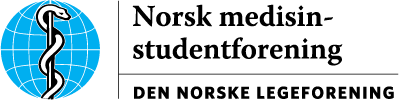 Referat NS22-03Thon Hotel Arena, Lillestrøm, 25. mars 2022InnkalteNasjonalt styre 2022: Maja Elisabeth Mikkelsen (MM), May Linn Pedersen (MP), Uswa Malik (UM), Einar Lund (EL), Emma Marshall (EM), Erlend Sæther (ES), Ayna Mousavi (AAM)Forfall Ayna Mousavi (AAM)OrienterteLokallagsledere 2021-2022: Amanda Høgås (AH), Christoffer Drabløs Velde (CV), Leah Khan Barstad (LB), Olivia Høegh-Omdal Paulsen (OP), Kristina Skogseth Korsvik (KK)Komitéledere 2022: Leonore Wünsche (LW), Susanne Hatlevoll Myhre (SM), Sine Grude (SG), Sara Bardan (SB), Jonas Bull Haugsøen (JB), Anna Elisabeth Grinde Emken (AE), John Haugnæss (JH)Nettredaktør 2022: Victoria Marie Ellingsrud Kibsgaard (VK)Leder MedHum 2022: Amalie Fagerli Tegnander (AT)Internasjonal assistent 2022: Aladdin Boukaddour (AB) Æsculap-redaktør 2022: Sarvani Mahalingam (SM)Sekretær: Anita Fagersand (AF)InnholdsfortegnelseInnholdsfortegnelse	2Vedlegg	3Sak 1 Formalia	41.1	Godkjenning av møteinnkalling og saksdokumenter	41.2	Valg av møteleder og referent	41.3	Godkjenning av tidsplan	4Sak 2 Orienteringer	52.1	Perioderapporter	52.2	Handlingsplan	52.3	PR	52.4 	Fra lokallagene	5 2.5 	Økonomi og medlemstall  	52.6 	Nmf på Ifmsa's march meeting 2022	5Sak 3 Søknader og oppnevnelser	63.1	Søknad om økonomisk støtte til faghelg i Krakow - nmf utland	63.2	Søknad om støtte til opprettelse av  en felles Canvo pro konto	63.3	Søknad om støtte til teambuilding - Nmf trondheim	73.4 	Teambuilding på myrkdalen - Nmf bergen	7Sak 4 Diskusjonssaker	84.1	tvk3 - sted og foredragsholdere	84.2	Rekrutteringsturne 2022	84.3	henvendelse om å tøye grensen maks. antall år med studiestøtte fra 	9	lånekassen	94.4 	ukraina konflikten	9Sak 5 Vedtakssaker	105.1	xx	10Sak 6 Eventueltsaker	116.1	Saksnavn	11Sak 7 avslutning	127.1	Oppsummering handlingsplan	127.2	Hva skal kommuniseres fra dagens møte?	127.3	Planlegging av neste møte	127.4	Evaluering av møtet	12VEDLEGGNS22-03 2.1 PerioderapporterPerioderapporterNS22-03 3.1 Søknad om økonomisk støtte til faghelg i Krakow – Nmf UtlandSøknadBudsjettSak 1 Formalia1.1	Godkjenning av møteinnkalling og saksdokumenterForslag til vedtak: Møteinnkalling og saksdokumenter godkjennes.Godkjennes.1.2	Valg av møteleder og referentForslag til vedtak: Maja velges som møteleder, May Linn skriver referat, Uswa skriver handlingsplan.Godkjennes. 1.3	Godkjenning av tidsplanGjennomgang av tidsplan og tidsskjema.Forslag til vedtak: Foreslått tidsplan godkjennes.Godkjennes.Venter med å ta økonomi og orienteringssaken om IFMSA March Meeting til aktuelle saksbehandlere er til stede i møtet.Sak 2 Orienteringer2.1	PerioderapporterPerioderapporter fra nasjonale tillitsvalgte og lokallagene er vedlagt i egen dokumentmappe. Muntlig gjennomgang av opplevde utfordringer og frustrasjoner.Muntlig gjennomgang med de som er tilstede.2.2	HandlingsplanMuntlig gjennomgang av handlingsplanen fra forrige nasjonale styremøte.Muntlig gjennomgang.2.3	PRSaksbehandler: AynaMuntlig gjennomgang fra Maja.2.4	Fra lokallageneSaksbehandler: Ayna, Emma, Einar, Erlend, May LinnMuntlig gjennomgang.2.5	Økonomi og medlemstallSaksbehandler: ErlendMedlemstall: høyeste tall enn tidligere – gir mer inntektMer LNU midler blir frigjort til lokallagene.Regnskapet går i pluss.2.6	Nmf på IFMSA’s March Meeting 2022Saksbehandler: Uswa, Aladdin, Maja, May Linn, VictoriaIFMSAs General Assembly March Meeting 2022 ble arrangert i Ohrid, Nord-Makedonia den 1.-7. Mars. Norsk medisinstudentforening var representert med fem delegater som deltok fysisk, og 3 delegater som deltok digitalt. Med unntak av Nmf Tromsø, var samtlige lokallag representert i delegasjonen. Fra nasjonalt styre deltok Uswa, Maja og May Linn. Saksbehandlere gir en muntlig orientering fra marsmøtet 2022 på styremøtet. Sak 3 Søknader og oppnevnelser3.1	Søknad om økonomisk støtte til faghelg i Krakow – Nmf UtlandSaksbehandler: Synne Bertelsen RaaumFaghelgstyret 2022, i regi av Nmf Utland, søker herved om støtte på 110.000 (ett hundre og ti tusen) norske kroner for å avholde en omfattende faghelg i Krakow, Polen 7.-9. oktober 2022. Vi presiserer at beløpet det søkes om er en engangsstøtte.Se vedlagt søknad og budsjett.Forslag til vedtak: «Det bevilges xx kr som belastes kostsenter xx/xxxx for arrangering av faghelg 2022. » Vedtak: Det bevilges 100.000 kr som belastes kostsenter 50/1261 og 10.000 kr fra kostsenter 50/1230 for arrangering av faghelg 2022.3.2	Søknad om støtte til opprettelse av en felles Canva Pro kontoSaksbehandler: Dominic Ruiz HøyerCanva er en grafisk designplattform som brukes til å lage grafikk for sosiale medier, presentasjoner, plakater, dokumenter og annet visuelt innhold. Dette programmet brukes allerede av flere lokallag og hjelper til å skape synlighet for Nmf på sosiale medier, i tillegg til å skape engasjement blant medlemmer og nå ut til de som ikke ennå er medlemmer. Selv om det finnes en gratis versjon av dette programmet, har premium versjonen Canva Pro flere verktøy og gir brukeren full tilgang på det Canva har å tilby. Dette bidrar til at prossesen for å produsere innhold for Nmf sine sider på Facebook og Instagram blir mer sømfritt, og tillater lokale PR-ansvarlige til å fokusere på det de gjør best: promotere Nmf. Nmf Utland har brukt Canva i en stund og ønsker å oppgradere til Canva Pro, noe som blant annet Nmf Bergen og Nmf Oslo bruker fra før. I stedenfor at flere lokallag skal ha egne Canva Pro kontoer, gir det i større grad mening at det opprettes en Canva Pro konto som kan brukes av alle lokallagene, på lik ligne med Nmf Zoom kontoen. Canva Pro koster $ 12,99 /måned for inntil 5 personer eller $ 119,99 /år for inntil 5 personer ($ 10/ måned).Vi søker dermed om 1,100 NOK for opprettelsen av en nasjonal konto for Canva Pro for ett år. Forslag til vedtak: “Det bevilges xxx,xx kr som belastes kostsenter xx/xxxx"Vedtak: Det bevilges 1.100 kr som belastes kostsenter 80/1284. 3.3 	Søknad om støtte til teambuilding – Nmf TrondheimSaksbehandler: Olivia Vi i Nmf Trondheim vil gjerne søke om støtte til teambuilding. Pandemien har preget en del av styreåret hittil, med både antallsbegrensning og 1-meters regel som har satt kjepper i hjulet for det sosiale. Den tiden er heldigvis (forhåpentligvis?) forbi, og vi vil gjerne finne på noe hyggelig sammen for å øke motivasjonen og «lagfølelsen» i styret. Vi forstod det slik at Nmf Oslo hadde fått innvilget 3000 kr til teambuilding ved forrige NS-møte, og vi ønsker å søke om det samme beløpet. Vi har planer om teambuilding rett før eller rett etter påske. Styret er ikke blitt helt enige enda om hva vi har lyst til å finne på, men vi er innforstått med at den eventuelle støtten vi får innvilget ikke kan gå til alkohol. Her er noen av forslagene styret hadde til aktiviteter:Lazer tag (200-300 kr per person)Isbading og badstue på Havet (125 kr per person) eller Bartstua (899 kr), evt. middag etterpåForslag til vedtak: “Det bevilges xxx,xx kr som belastes kostsenter xx/xxxx"Vedtak: Det bevilges 3000 kr som belastes kostsenter 80/1130 til teambuilding for Nmf Trondheim.3.4 	Teambuilding på Myrkdalen – Nmf BergenSaksbehandler: EmmaNmf Bergen søker etter 3000kr til teambuilding. Planen er å dra til Myrkdalen Skisenter i april hvor vi leier en hytte/hotell en natt og står på slalåm i bakken. Nmf Bergen har en avtale med Myrkdalen om rabatter til både overnatting og heiskort, men det er noe trøbbel med den og vi jobber med å få den til å funke igjen. Derfor er det vanskelig å gi et detaljert budsjett nå, men vi har regnet på at det blir ca. 8000-9000kr. Vi har noe midler til teambuilding i budsjettet som vi enda ikke har brukt, men det hadde hjulpet betydelig med 3000kr fra nasjonalt styre. Vi kan ettersende budsjett etter vi har fått et konkret beløp fra Myrkdalen, dersom det er ønskelig. Forslag til vedtak: “Nasjonalt styre vedtar å bevilge 3000kr som belastes kostsenter 80/1130.»Vedtak: Det bevilges 3000 kr som belastes kostsenter 80/1130 til teambuilding for Nmf Bergen.Sak 4 Diskusjonssaker4.1  	TVK3 – sted og foredragsholdereSaksbehandler: EmmaThon Hotel Arena på Lillestrøm har ikke ledig i oktober for Tvk3, men Thon Hotel Linne er ledig – hva tenker vi om dette? Jeg begynner å se litt på foredragsholdere og workshops, og tar gjerne innspill fra dere hvis dere skulle ha noen ønsker. Momenter til diskusjon:Hvilke foredragsholdere kunne vi spurt?Hvor skal vi arrangere Tvk3?Hva slags workshops ønsker vi å holde?Thon Hotel Linne: ikke aktuelt allikevel. Scandic Oslo Airport er et mer aktuelt alternativ. Dato: 14.-16. oktoberForedragsholdere: spørre de som er «gratis», Forslag til workshops: IFMSA trainings, kronikkskriving, foreningsrelatert, papirløse4.2 	Rekrutteringsturné 2022Saksbehandler: MajaJeg har hatt et møte med flere i Legeforeningen om å gjennomføre en rekrutteringsturné i utlandet og evt. til studiebyene i Norge til semesterstart høsten 2022. Nmf og Legeforeningen gjorde en liknende turné i 2019 i forbindelse med Legeforeningens studentsatsing. Det hadde stor suksess og har gitt Nmf et varig løft.Selv om Legeforeningen ikke lengre har dette som et satsingsområde, ønsker de gjerne å være med under Nmf sin faghelg i Krakow 7.-9.oktober, og å bidra med foredrag og stands der. De skulle også se på muligheten for å være med på flere av arrangementene til Nmf under rekrutteringsturneen.For å begynne planleggingen og sørge for gode arrangementer bør vi begynne å legge en plan for turneen, sammen med Nmf utland og faghelgstyret.Momenter til diskusjon:Når skal vi gjennomføre turneen?Hvilke byer skal vi prioritere å besøke?Hva slags opplegg skal vi ha?Hvordan kan vi få til et best mulig tilbud for medlemmene i utlandet?Prioritere byer med mange norske/få Nmf medlemmer og også de stedene med få norske studenter (Poznan, Bygdoszcz, Martin, Riga, Brno, Sofia, Pecs/Budapest, Odense, Århus etc.)Nasjonalt styre deler seg opp (2-3 om gangen) og blir med på forskjellige deler av turen. LIS1 foredrag, stands, pizzakveld, KBU-foredrag i Danmark, hospiteringsdiskusjon, internasjonale muligheter i Nmf. Se litt mer på spesifikke/rettet medlemsfordeler for utenlandsstudenter. 4.3	Henvendelse om å tøye grensen for maks. Antall år med studiestøtte fra LånekassenSaksbehandler: MajaLegeforeningen har fått en henvendelse fra en student som gjerne vil at vi skal jobbe for at man skal kunne få flere år med studiestøtte fra Lånekassen (i dag er grensen 8 år med full studiestøtte). Grunnen er at medisinstudiet i seg selv er på 6 år, og mange må ta opp fag/har tatt andre emner/utdannelser før de begynner på medisin, og at man derfor raskt når grensen. Legeforeningen skal diskutere saken i sentralstyret, men ville først høre hva Nmf sine tanker om saken er.Momenter til diskusjon:Hva tenker dere om muligheten for å utvide maksgrensen for antall år med studiestøtte?Burde Legeforeningen se nærmere på at det skal kunne gjøres unntak fra grensen i enkelte tilfeller?Positive til å utvide maksgrensen.Maja har kontakt med Legeforeningen videre angående saken.4.4	Ukraina-konfliktenSaksbehandler: MajaNmf og Legeforeningen har fått diverse henvendelser ang. krigen i Ukraina og forespørsler om vi kan støtte/hjelpe de ukrainske flyktningene på ulike måter. Det kommer både fra enkeltstudenter og representanter fra medisinstudenter.Muntlig orientering om henvendelsene følger i møtet. Dette da flere av sakene er av personlig karakter.Momenter til diskusjon:Hvordan skal Nmf stille seg til disse sakene, og hvordan skal vi håndtere dem?Maja orienterer om saken. Styret er positive til å ha en nøytral holdning og ikke poste for mye på SoMe om krigen, men at det er viktig at Nmf markerer seg i at vi fordømmer krig, bruk av vold og menneskerettighetsbrudd. Viktig å ikke glemme andre konflikter.Sak 5 Vedtakssaker5.1	xxSaksbehandler: xxForslag til vedtak: “Nasjonalt styre vedtar å.....»Sak 6 Eventueltsaker6.1	March meeting 2022Saksbehandler: UswaOrienterer om Nmf’s delegasjon til MM22. 6.2 	Forhandlingsstrategi 2022-2027Saksbehandler: LeonoreLeonore orienterer om saken. Vedtak: Nasjonalt styre vedtar forhandlingsstrategi for Norsk medisinstudentforening fra 2022-2027.SAK 7 AVSLUTNING7.1	Oppsummering handlingsplanMed tydelig prioritering og nedprioritering av oppgaver. Samtidig muntlig gjennomgang av hvordan tiden frem til neste møte ser ut for de ulike tillitsvalgte.7.2	Hva skal kommuniseres fra dagens møte?Muntlig gjennomgang. 7.3	Planlegging av neste møteSted: Tromsø
Tid: Lørdag 23. april 2022Viktige ting for møtet: 7.4	Evaluering av møtet